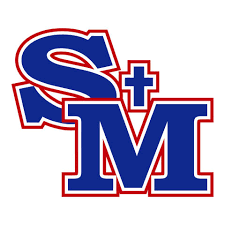 2023 St. Mary’s Football Roster#	Name				Class		Position1	Mixon Bankston 			Sr. 		QB/FS2	Henry Guillet			So.		WR/DL3	Cole Yopp			Jr. 		WR/C4	Drake Griffin			Sr.		RB/LB5/50	Chance Rushing			Jr.		OL/DL6	Ben Bienvenu			Sr.		WR.LB7	Braylon Normand			Jr.		QB/LB8	Jace Hale			Fr.		WR/C9	Conor Jordan			Jr.		RB/DL10	Dennison Morgan		Fr.		RB/LB11	Ethan Busby			Sr.		WR/C12	Preston Tilley			Fr.		QB/LB13	Dalton Waters			Sr.		OL/LB14	Kevin Rodriguez			Sr.		RB/C15	Chalin Gandy 			So.		QB/C16	Mavryk LaCaze			So.		WR/C17	Jackson Godfrey			So.		QB/C18	John Paul Thibodaux		Fr.		RB/LB19	Nathan Slaughter			Sr.		WR/LB20	Victor Pickney			Fr.		RB/DL21	AJ Lavespere			Fr.		WR/FS22	Payne Williams			Sr.		WR/C24	Camden Litton			Jr.		WR/FS25	Brady Childress			Fr.		WR/FS34/51	Hudson Methvin			Fr.		OL/LB38	Jackson Smith 			Fr.		WR/LB42	Carter Hogg			So.		WR/C44	Beau Clark			8th 		WR/C46	Merritt Vandersteen		8th		QB/LB52	Peyton Mitchell			Jr		OL/LB53	Tucker Johnson 			So.		OL/LB54	Jackson York			8th		OL/LB		55	Chanler Hale			So. 		OL/DL58	Ethan Lemoine			Sr.		OL/DL59	Mason Mathis			Sr.		OL/DL60	Gannon Sheffield			8th		OL/DL66	Conner Kay			Fr.		OL/DL68	Caleb White 			Sr.		OL/DL72	Caden White			Fr.		OL/DL75	Atlas Hicks			So.		OL/DL77	Fisher York			8th		OL/DL79	Blaise Conant			So.		OL/DL80	Michael French			Fr.		WR/C	84	Jacob Thibodaux			8th		RB/C86	Tripp Philen			8th		OL/LB87	Winn Cedars			8th		RB/LB	Administration:Chancellor: Father St. Romain Principal: Stephen Wren Coaching Staff:Head Coach: Aaron York (6th year)Assistant Coaches: Marty Dewees, Stephen Wren, Jake Bankston, Bob Ralston, Ryder Laroux, Frank Griffin, Kedrin Seastrunk, Justin FoltzManagers Brooklyn Townson, Abbie Rodriquez, Kennedy Griffin, Molly Smith, Camille Armstrong, Levi Aton 